SEND Information Report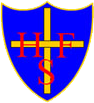 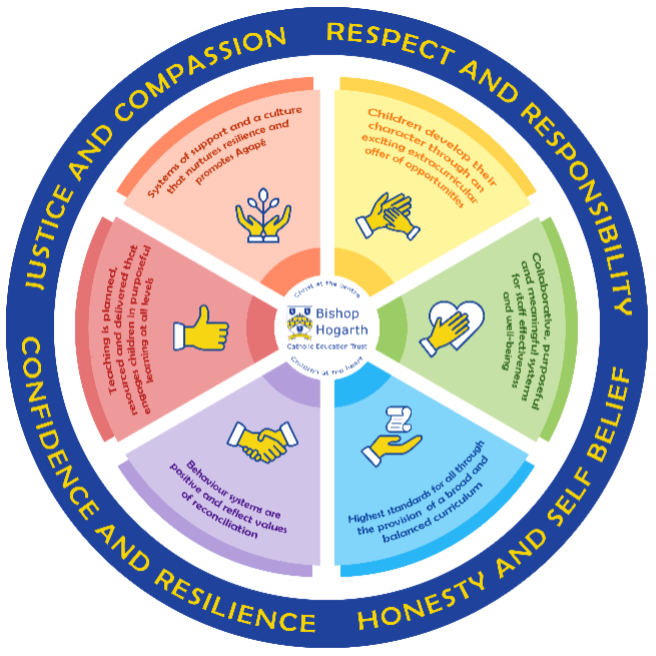 As part of the family of Bishop Hogarth Catholic Education Trust, our school has at its core, the virtues, and values of: Respect for others and themselves, recognising that we are all created in the image of God and therefore must be compassionate towards others, especially the vulnerable. ​Confidence in their own abilities, knowing that their talents are gifts from God and resilience to persevere when things become difficult. ​Honesty in regard to the world around them and themselves and the ability to take responsibility for the times we may fall short of the mark. ​Gratitude for all the amazing gifts from God and willingness to share their gifts both personal and material. ​As an inclusive school, all teachers are teachers of pupils with Special Educational Needs & Disabilities. We deliver a curriculum and create an environment that meets the needs of every pupil within our school. We ensure that every pupil with Special Educational Needs and / or disabilities makes the best progress possible. We foster and promote effective working partnerships with parents / carers, pupils, and outside agencies. We consider the ‘whole’ child and strive to ensure that all our SEND pupils are prepared for adulthood.​Our school’s approach to supporting pupils with SEND Our school aims to encourage all children to see Christ in themselves and others.“You are a child of God. You are dearly loved, wonderfully made and precious in his sight. Before God made you, He knew you. There is no one else like you.”(Psalm 139)At Holy Family R.C. Primary School we aim to secure the highest achievement attainable for each child. Teachers are responsible for the progress of ALL pupils in their class. High quality teaching is personalised to need, making appropriate use of ICT. This is the first step in supporting pupils who may have SEND.  All are challenged to do their very best.All children are known well by the all the teaching and support staff within school.  They develop strong, nurturing relationships with the children they work with every day. Good behaviour and organisation is rewarded. Sanctions exist to support consistently high standards of behaviour and our Behaviour Policy can be accessed from the school website http://www.holyfamilyprimary.org.uk/policies/.Your child can express their views in several ways, including via the School Council or directly to school staff. The role of the School Council Representatives is to ensure that all pupils have a voice in school.We manage medical needs by working closely with parents and healthcare professionals. We listen to and act on their advice, providing staff training when needed. Our Supporting Children with Medical Needs Policy can be accessed from the school website http://www.holyfamilyprimary.org.uk/policies/.All teachers have Qualified Teacher Status (QTS) and teaching assistants have a minimum of a Level 2 qualification. They also have a wealth of experience which is over and above the qualifications needed for their jobs and specialist services outside of school are accessed when the need arises.How will the school staff support my child?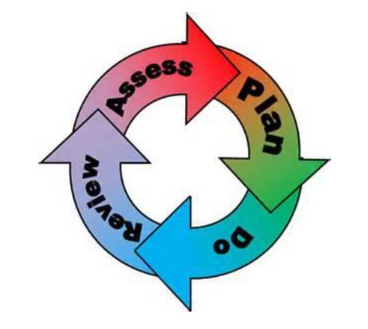 The graduated response-Identifying, planning for and supporting pupils with SENDWhere a pupil is identified as having a special educational need, School will follow a graduated approach which takes the form of cycles of ‘Assess, Plan, Do, Review’. ​• Assess a child’s special educational need. ​• Plan the provision to meet your child’s aspirations and agreed outcomes. ​• Do put the provision in place to meet those outcomes. ​• Review the support and progress. How does the school know if children need extra help and what do I do if I think my child has special educational needs?AssessPlan Do Our teachers are skilled at adapting teaching and learning to meet the diverse needs in each class. ​Daily planning considers individual children’s needs and requirements and is annotated and adapted according to need. Explicit reference is made in the teacher’s planning to the needs of those children identified with SEND. ​Adaptive teaching is approached in a range of ways to support access to the curriculum and ensure that all children can experience success and challenge in their learning. ​Grouping arrangements consider the different skills and abilities of each child. This ensures that learning is maximised. ​Additional adults support groups and individual children with the long-term goal of developing independent learning skills. The class teacher monitors this support to avoid students becoming over reliant on this. ​We fully encourage parental support and offer opportunities for individual meetings with parents/carers to provide clarity and recommendations on how they can support their child at home.Review How will the curriculum at our school be matched to my child’s needs?SEN needs are classified under four broad areas of need. Below are the strategies, in class support and interventions that school may put in place to support your child. At present we have the highest level of need within the communication and interaction are of need however this is an ever changing picture. 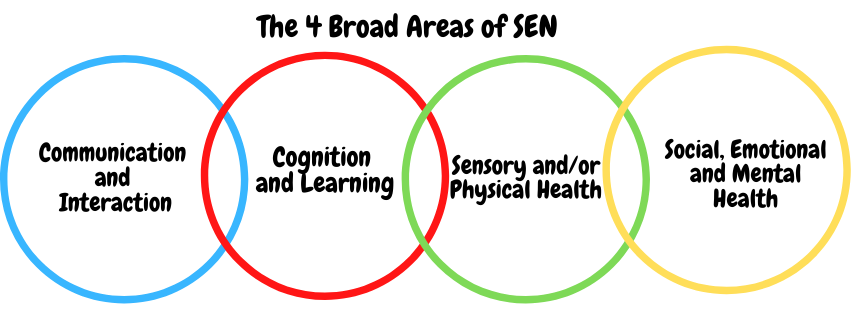 Communication and Interaction Strategies to support children with these needs include:Cognition and Learning Strategies to support children with these needs include:Sensory/Physical Strategies to support children with these needs include:Social, Emotional and Mental Health Strategies to support children with these needs include:What training is provided for staff supporting children with SEND? How do we support transition in our school? Transition within classes/key stages: ​Transition to Secondary settings: ​Where can I get further information about services for my child? The Local Offer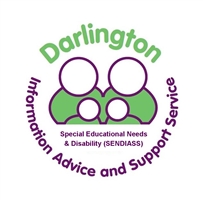 What key school documents refer to support and provision for pupils with SEND?SEND Policy​Admissions Policy​Supporting Pupils with Medical Needs Policy​Accessibility Plan​Accessibility​Activities Outside of School​What to do if you have a complaint, a compliment, or a query. The school details and relevant contacts​Name of school SEND governor. 